Anleitung für die Entwicklung und Umsetzung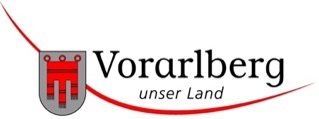 eines Covid-19-Hygiene- und Präventionskonzepts in der HotellerieCovid-19-Hygiene- und Präventionskonzept Das Land Vorarlberg hat für die Wintersaison 2020/21 unter anderem für Beherbergungsbetriebe aller Kategorien eine Vorlage für ein Covid-19-Hygiene- und Präventionskonzept entwickelt und stellt diese den Betrieben zur Verfügung. Ein Covid-19-Hygiene- und Präventionskonzept legt Maßnahmen fest, die dazu dienen, mögliche Ansteckungsquellen im Hotel zu identifizieren und das Infektionsrisiko zu minimieren. Zudem hilft es dabei, im Falle eines Verdachtsfalles/einer Covid-19-Infektion, die richtigen Schritte einzuleiten. Neben dem Covid-19-Hygiene- und Präventionskonzept hat jeder Betrieb eine Covid-19 Beauftragte/einen Covid-19-Beauftragten zu bestellen, welche/r in einer beratenden Funktion im Auftrag des Betriebs tätig ist. Die Erstellung eines Covid-19-Hygiene- und Präventionskonzepts sowie die Bestellung einer Covid-19-Beautragten/eines Covid-19-Beauftragten wird eine Landesverordnung vorgeben. Bevor Sie mit der Ausarbeitung des Covid-19-Hygiene- und Präventionskonzepts beginnen, sind folgende Fragen zu beantworten: Wie kann das Infektionsrisiko zwischen den Gästen und unter den Mitarbeitenden minimiert werden?Wie können die geltenden Hygienemaßnahmen und Abstandsregelungen im Betrieb umgesetzt werden? Wie hoch ist die Kontaktintensität in den einzelnen Hotelbereichen? Wie können Maßnahmen zur Regelung von Besucherströmen getroffen werden?Kennen die Mitarbeitenden die notwendigen Schritte, die im Falle eines Verdachtsfalles/einer Covid-19-Infektion einzuleiten sind?Ort, Datum							Unterschrift Geschäftsinhaber/inAnmerkung: Der/die Covid-19 Beauftragte ist die Ansprechperson für die Behörde, für die Mitarbeitenden sowie für die Gäste und sollte mit dem Hotelbetrieb vertraut sein. Er ist im Auftrag des Unternehmers/der Unternehmerin bzw. der Geschäftsführung in beratender Funktion tätig. Haftungsrechtliche Konsequenzen ergeben sich daraus nicht. Eine spezielle Ausbildung ist nicht vorgesehen. Ort, Datum							Unterschrift Covid-19-Beauftragter/eCheckliste für ein Covid-19-Hygiene- und Präventionskonzept in der HotellerieWeitere mögliche Hotelbereiche Spielewelten, Gemeinschaftsräume u. Ä. gilt es ebenfalls im Präventionskonzept zu berücksichtigen. Maßnahmen zur Kapazitätsbegrenzung treffen (z. B. Vorabreservierung durch den Gast, zeitliche Beschränkungen)Bereich Mitarbeitende Weiterführende Links: Raumlufttechnischen Anlagen: https://vorarlberg.at/documents/21336/591910/Empfehlungen+für+Schutzmaßnahmen+in+Vorarlbergs+Unternehmen+14092020.pdf/f5c9c8d4-90a1-4518-8872-c93351a07542Bäderhygienegesetz: https://www.sozialministerium.at/Themen/Gesundheit/Wasser/Baederhygiene.htmlUnterlagen zu Verhaltensregeln, diverse Textbausteine, Aushänge und Vorlagen: https://winterkodex.vorarlberg.travel Grundsätzlich gelten folgende Regelungen: Einhaltung der Hygienemaßnahmen (Hände regelmäßig waschen und desinfizieren, beim Husten oder Niesen Mund und Nase mit gebeugtem Ellbogen oder einem Papiertaschentuch bedecken)Mitarbeitende mit Kundenkontakt müssen einen Mund-Nasen-Schutz tragen. In Arbeitsräumlichkeiten (Werkstatt, Küche, Wäscherei, Büros, etc.) ohne Kundenzutritt gilt die Einhaltung des Mindestabstandes von 1 Meter unter den Mitarbeitenden. Sofern dieser nicht eingehalten werden kann, ist ein Mund-Nasen-Schutz zu tragen. Gäste müssen beim Betreten von öffentlichen Bereichen in geschlossenen Räumen einen Mund-Nasen-Schutz tragen. Am Sitzplatz, im Nass- und Wellnessbereich sowie während der Sportausübung gilt keine Mund-Nasen-Schutz-Pflicht. Einhaltung des Mindestabstandes von 1 Meter zwischen Gästen/zwischen Mitarbeitenden sowie zwischen Mitarbeitenden und Gästen.Nachvollziehbare Dokumentation zur Kontaktnachverfolgung der Mitarbeitenden im DienstPCR-Testung der Mitarbeitenden vor erstmaligem Dienstantritt, nach einem längeren Urlaub, nach einem Krankenstand, nach einem Aufenthalt in Risikogebieten oder nach Kontakt mit VerdachtsfällenFiebermessen mit Protokollierung bei Mitarbeitenden vor jedem Dienstbeginn Messmöglichkeit der Körpertemperatur beim Gast BeherbergungsbetriebName des Beherbergungsbetriebs: Name des Geschäftsinhabers/der Geschäftsinhaberin: 							Anschrift:	PLZ			Ort		Straße						Nr. 		Telefon 		E-Mail Anzahl der Gästebetten: Anzahl der Mitarbeitenden: 					Davon im Gästekontakt: Kontaktdaten der Mitarbeitenden 	Wo liegen diese auf:	Wer ist Ansprechpartner/in: Öffnungszeiten 	Sperrtage: 	Geöffnet von: 			bis: Covid-19-Beauftragter/eName: 								Geburtsdatum: Anschrift:	PLZ			Ort		Straße						Nr. 		Telefon 		E-Mail Covid-19-Beauftragter/e: AufgabenbereicheAnalyse der Risikobereiche im Betrieb									Erstellung einer Risikobewertung										Erarbeitung eines Hygiene- und Präventionskonzepts							Kontrolle auf Einhaltung und Dokumentation der Maßnahmen						Ansprechpartner/in für die Umsetzung der Maßnahmen im Unternehmen und für die Mitarbeitenden		Ansprechpartner/in für Behörden bei Infektionsfällen							Auskunftsperson für Gäste 										Zuständig für die Organisation und Unterweisung der Mitarbeiter-Schulung					Vorgehensweise bei Auftreten eines Verdachtsfalles/einer Covid-19-Infektion				Kenntnis über Testmöglichkeit für Gäste									Weitere individuelle Notizen: Maßnahmenvorschläge RezeptionMaßnahmenvorschläge RezeptionAbstand halten HygieneSichtbarmachung der allgemeinen und/oder hoteleigenen Covid-19-Verhaltensregelnvor Ort (Infoscreen, Plakate, Aushänge, Aufsteller etc.)					Kontaktinformationen für Gäste aushängen (z. B. 1450, Landessanitätsdirektion, AGES) 	Hinweise zur Einhaltung des Mindestabstandes von 1 Meter (z. B. Abstandsmarkierungen am Boden, Schilder)									Kontaktloser Check-In und Check-Out							Bargeldlose Bezahlung									Meldezettel online ausfüllen								Elektronische Zusendung der Rechnung							Plexiglasscheibe	zwischen Rezeptionsmitarbeitenden und Gast				Mund-Nasen-Schutz-Pflicht für Gäste 							Mund-Nasen-Schutz-Pflicht für Mitarbeitende oder Trennvorrichtung			Regelmäßige Reinigung und Desinfektion von Kontaktflächen (z. B. Handläufe, Oberflächen im Bereich der Rezeption, Kugelschreiber)					Kugelschreiber nicht zwischen Gästen und Mitarbeitenden hin- und herreichen 		Desinfektionsspender für Handhygiene platzieren und regelmäßig kontrollieren		Keine Magazine, Flyer, Broschüren auflegen						Weitere individuelle MaßnahmenMaßnahmenvorschläge Zimmer Maßnahmenvorschläge Zimmer HygieneMund-Nasen-Schutz-Pflicht für Zimmerservice sowie für Reinigungskräfte			Zimmerreinigungsprotokoll: Anweisung für die Desinfektion von Zimmern 			Regelmäßige Reinigung und Desinfektion von Kontaktflächen (z. B. Türgriffe, Lichtschalter, Fernbedienung)								Während Zimmerreinigung ausreichend lüften						Zimmer nach Möglichkeit immer von derselben Person reinigen lassen 			Festlegung des Ablaufs zur Reinigung eines Zimmers im Falle eines Verdachtsfalles/einer Covid-19-Infektion									Sichtbarmachung der allgemeinen und/oder hoteleigenen Covid-19-Verhaltensregelnin jedem Zimmer (z. B. Maßnahmen im Speisesaal, Wellnessbereich etc.)			Raumlufttechnische Anlagen – Empfehlungen siehe Corona-Handbuch Land Vorarlberg	Weitere individuelle Maßnahmen Maßnahmenvorschläge öffentliche Gästebereiche (Kaminzimmer, Barbereich, Lounge)Maßnahmenvorschläge öffentliche Gästebereiche (Kaminzimmer, Barbereich, Lounge)Abstand halten HygieneSichtbarmachung der allgemeinen und/oder hoteleigenen Covid-19-Verhaltensregelnvor Ort (Plakate, Aushänge, Aufsteller etc.)						Tische bzw. Sessel/Stühle dem Mindestabstand entsprechend platzieren (mind. 1 Meter Abstand zwischen Sessel-/Stuhllehnen) oder entsprechende Trennwände installieren	Konsumation von Speisen und Getränken nur im Sitzen					Mund-Nasen-Schutz-Pflicht für Gäste beim Betreten von öffentlichen Bereichen in geschlossenen Räumen (z. B. Kaminzimmer, Barbereich, Lounge)				Mund-Nasen-Schutz-Pflicht für Mitarbeitende mit Kundenkontakt				Regelmäßige Reinigung und Desinfektion von Kontaktflächen (z. B. Türgriffe, Tische, Armlehnen)									Desinfektionsspender für Handhygiene platzieren und regelmäßig kontrollieren		Ausreichend Abfallbehältnisse für Einweg-Taschentücher bereitstellen			Keine Magazine, Flyer, Broschüren auflegen						Regelmäßig lüften 									Raumlufttechnische Anlagen – Empfehlungen siehe Corona-Handbuch Land Vorarlberg	Weitere individuelle Maßnahmen Maßnahmenvorschläge SpeisesaalMaßnahmenvorschläge SpeisesaalAbstand halten HygieneSichtbarmachung der allgemeinen und/oder hoteleigenen Covid-19-Verhaltensregelnvor Ort (Plakate, Aushänge, Aufsteller etc.)						Maßnahmen zur Reduktion der Auslastung (z. B. zeitliche Staffelung der Essenszeiten)	Tischzuweisung am Eingang und Gästeregistrierung (z. B. Tischzuweisung mit Zimmernummer, fixe Tischvergabe während Aufenthalt zwecks Kontaktnachverfolgung, digitaler QR-Code am Tisch)								Hinweise zur Einhaltung des Mindestabstandes von 1 Meter (z. B. Abstandsmarkierungen am Boden, Schilder)									Tische bzw. Stühle dem Mindestabstand entsprechend platzieren (mind. 1 Meter Abstand zwischen Stuhllehnen)									Mund-Nasen-Schutz-Pflicht für Gäste, außer am Sitzplatz					Mund-Nasen-Schutz-Pflicht für Mitarbeitende mit Kundenkontakt 				Konsumation von Speisen und Getränken nur im Sitzen 					Buffet (Speisenausgabe erfolgt über Mitarbeitende oder es werden vorportionierteSpeisen angeboten)									Verzicht auf Menagen, nur auf Nachfrage des Gastes					Speisekarten: laminierte Speisekarten nach jeder Verwendung desinfizieren / Speisekartenzur einmaligen Verwendung / digitale Speisekarten oder Kreidetafeln			Regelmäßige Reinigung und Desinfektion von Kontaktflächen (z. B. Türgriffe,)		Tische, Armlehnen nach jeder Belegung desinfizieren					Tischwäsche nach jeder Belegung wechseln						Desinfektionsspender zur Handhygiene am Ein-/Ausgang platzieren und regelmäßig kontrollieren										Ausreichend Abfallbehältnisse für Einweg-Taschentücher bereitstellen			Regelmäßig lüften 									Raumlufttechnische Anlagen – Empfehlungen siehe Corona-Handbuch Land Vorarlberg	Weitere individuelle Maßnahmen Maßnahmenvorschläge KücheMaßnahmenvorschläge KücheAbstand halten HygieneSichtbarmachung der allgemeinen und/oder hoteleigenen Covid-19-Verhaltensregelnbei den Mitarbeitenden (Plakate, Aushänge, Aufsteller etc.)				Arbeitsbereiche aufteilen									Mitarbeitende in fixe Teams einteilen 							Ist die Einhaltung des Mindestabstandes von 1 Meter nicht möglich, müssen Mitarbeitende einen Mund-Nasen-Schutz tragen						Handhygiene-Regeln einhalten (Hände regelmäßig waschen, Einweghandschuhe Verwenden)										Seifen- und Händedesinfektionsspender zur Verfügung stellen und regelmäßig kontrollieren	Regelmäßige Reinigung und Desinfektion von Kontaktflächen (z. B. Oberflächen, Griffe) 											Genaue Trennung von schmutzigem und sauberem Geschirr				Regelmäßige Reinigung und Desinfektion von Arbeitsmaterialien 				Regelmäßig lüften									Raumlufttechnische Anlagen – Empfehlungen siehe Corona-Handbuch Land Vorarlberg 	Weitere individuelle Maßnahmen Maßnahmenvorschläge Wellness-, Fitness- und SPA-BereichMaßnahmenvorschläge Wellness-, Fitness- und SPA-BereichAbstand halten HygieneEs gelten grundsätzlich die Richtlinien bzw. Empfehlungen zur Wiedereröffnung von Einrichtungen nach dem Bäderhygienegesetz und der Bäderhygieneverordnung sowie die Richtlinien für Freizeit- und SportbetriebeSichtbarmachung der allgemeinen und/oder hoteleigenen Covid-19-Verhaltensregelnvor Ort (Plakate, Aushänge, Aufsteller etc.) 						Maßnahmen zur Kapazitätsbegrenzung (z. B. Vorabreservierung durch den Gast, zeitliche Beschränkungen)								Einhaltung des Mindestabstandes von 1 Meter zwischen den Gästen			Einhaltung des Mindestabstands von 1 Meter zwischen den einzelnen Liegen 		Ausschilderung der Personenanzahl, die sich max. im Becken, in der Saunaetc. gleichzeitig aufhalten darf								Mund-Nasen-Schutz-Pflicht für Gäste, außer bei der Anwendung sowie im Liege- und Sitzbereich										Mund-Nasen-Schutz-Pflicht für Mitarbeitende mit Kundenkontakt				Erhöhung der Reinigungs- und Desinfektionsintervalle (Fitnessgeräte, Handläufe, Griffe, Sauna, Duschen etc.) 								Desinfektionsspender zur Handhygiene am Ein-/Ausgang platzieren und regelmäßig kontrollieren										Hinweis: In der Sauna sind Aufgüsse erlaubt, Luft wedeln ist nicht zulässig			Regelmäßig lüften (z. B. nach Aufgüssen)							Raumlufttechnische Anlagen – Empfehlungen siehe Corona-Handbuch Land Vorarlberg 	Weitere individuelle Maßnahmen Maßnahmenvorschläge Sanitäranlagen in öffentlichen GästebereichenMaßnahmenvorschläge Sanitäranlagen in öffentlichen GästebereichenAbstand halten HygieneHinweise zur Einhaltung des Mindestabstandes von 1 Meter (z. B. Abstandsmarkierungen am Boden, Schilder)									Mund-Nasen-Schutz-Pflicht für Gäste							Mund-Nasen-Schutz-Pflicht für Reinigungskräfte						Reinigungs- und Hygieneplan: Anweisung zur Desinfektion der Sanitäranlagen		Erhöhung der Reinigungs- und Desinfektionsintervalle					Seifen- und Händedesinfektionsspender platzieren und diese regelmäßig kontrollieren	Keine mehrfachverwendbaren Handtücher, sondern z. B. Handtuchspender (Papier) oder sonstige hygienegeprüfte Handtrockensysteme verwenden				Luft-Händetrockner deaktivieren 								Weitere individuelle MaßnahmenMaßnahmenvorschläge Ski-KellerMaßnahmenvorschläge Ski-KellerAbstand halten HygieneSichtbarmachung der allgemeinen und/oder hoteleigenen Covid-19-VerhaltensregelnVor Ort (Plakate, Aushänge, Aufsteller etc.)						Hinweis für Gäste: Skischuhe mit aufs Zimmer nehmen					Hinweise zur Einhaltung des Mindestabstandes von 1 Meter (z. B. Abstandsmarkierungen am Boden)										Hinweis auf Zugangsbeschränkung bei Stoßzeiten (Faustregel: pro 4 m2 eine Person je nach Größe des Raums)									 Mund-Nasen-Schutz-Pflicht für Gäste							Reinigung und Desinfektion von Kontaktflächen (z. B. Türgriffe, Sitzbänke) 			Weitere individuelle Maßnahmen Abstand halten HygieneWeitere individuelle Maßnahmen Mitarbeiter-TestungenTestung der Mitarbeitenden vor erstmaligem Dienstantritt 							Teilnahme am wöchentlichen Testprogramm von Bund und Land oder eigenes Testprogramm		Fiebermessen bei Mitarbeitenden vor jedem Dienstbeginn							Weitere individuelle Notizen: Mitarbeiter-SchulungTeilnahme am online verfügbaren Covid-19-Schulungs-Webinar						Mitarbeiter-Schulung vor erstmaligem Dienstantritt durch Covid-19-Beauftragten über die Regeln und Maßnahmen des Covid-19-Hygiene- und Präventionskonzeptes						Mitarbeitenden über das Erkennen von Covid-19-Symptomen informieren					Mitarbeitende wurden über Reinigungs- und Desinfektionsmaßnahmen im Betrieb informiert			Mitarbeitende kennen die notwendigen Schritte, die im Falle eines Verdachtsfalles/einer Covid-19-Infektioneinzuleiten sind 												Jeder Mitarbeiter/jede Mitarbeiterin muss einen Unterweisungsnachweis unterschreiben			Weitere individuelle Notizen: 